ЗАДАНИЯ НА 13 апреля.                                                        Русский язык 2 класс                                                        Английский язык 2 класс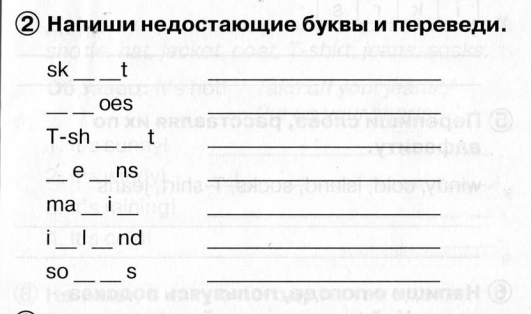 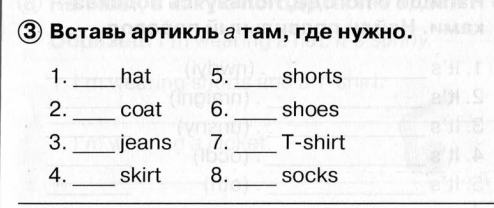                                              13 апреля 2020                                             13 апреля 2020                                             13 апреля 2020 ТЕМАРаздел в учебникеКлассная работаДомашнее заданиеЧто такое текст описание ?Уч. с. 95-96Просмотреть урок № 73 Российская электронная школа  https://resh.edu.ru/ Выполнить упр. 1641.Выполнить тренировочныезадание  урок 73 (устно);2.уч. с. 97 упр.167(письменно), выуч. правило с.96                                       Литературное чтение      13 апреля 2020                                       Литературное чтение      13 апреля 2020                                       Литературное чтение      13 апреля 2020 ТЕМАРаздел в учебникеКлассная работаДомашнее заданиеСтихи Э.Успенского.Уч. с. 146-1491.Выразительное чтение стихотворений .Ответить с. 149 на вопросы (устно) К понравившемуся  отрывку нарисовать рисунок.                                       Музыка      13 апреля 2020                                       Музыка      13 апреля 2020                                       Музыка      13 апреля 2020 ТЕМАРаздел в учебникеКлассная работаДомашнее заданиеМузыкальные инструменты. И всё это-Бах!Просмотреть видеоурок: https://www.youtube.com/watch?v=6XriCJMTCZEОтветить на вопросы:  в какой стране родился И.С.Бах?Кто научил музыке? На каких инструментах играл? Где работал?                                      Технология      13 апреля 2020                                      Технология      13 апреля 2020                                      Технология      13 апреля 2020 ТЕМАРаздел в учебникеКлассная работаДомашнее заданиеЧто такое натуральные ткани? Каковы их свойства?Просмотреть урок № 14  . Российская электронная школа  https://resh.edu.ru/ или просмотреть презентацию по ссылке: https://infourok.ru/material.html?mid=6880                                             13 апреля 2020                                             13 апреля 2020                                             13 апреля 2020 ТЕМАРаздел в учебникеКлассная работаClass workДомашнее заданиеHomeworkВетрено!Стр.102-1031)Записать число Monday, the thirteenth of AprilClass work. Прописать буквы Ii,Jj.2) Просмотреть видеоурок:https://youtu.be/uIk0eiBZNGUhttps://youtu.be/lCboULijBJM3)Упр.1,стр.102 записать  слова  It's windy! It's cold! islandв тетради по одной строке.4).Выписать в словарь первые 5 слов  на стр.147 Unit 14. 5)Упр.1,2,3 устно.HomeworkEx., p.1)Выучить слова в словаре устно и письменно.2) Упр.2,3стр.103 (сборник упражнений)письменно. Напоминаю правило: артикль употребляется только с существительными в единственном числе (без окончания –s).13 апреля 2020      Внеурочная деятельность «Моя малая Родина»13 апреля 2020      Внеурочная деятельность «Моя малая Родина»13 апреля 2020      Внеурочная деятельность «Моя малая Родина»13 апреля 2020      Внеурочная деятельность «Моя малая Родина»Водоёмы Крыма.Просмотреть видео по ссылке: https://www.youtube.com/watch?v=oMnsuoNOVg0